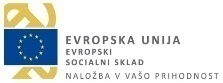 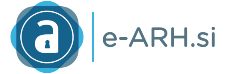 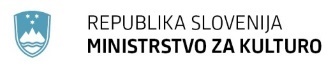    ARHIV REPUBLIKE SLOVENIJE	     Zvezdarska 1, 1102 LjubljanaKonkordanca zahtev Enotnih tehnoloških zahtev različica 2.1 in Pravilnika o enotnih tehnoloških zahtevah za zajem in hrambo gradiva v digitalni oblikiRazličica: 1.0Datum: 27. 10. 2020KONKORDANCA ZAHTEV ENOTNIH TEHNOLOŠKIH ZAHTEV RAZLIČICA 2.1 (ETZ 2.1) IN PRAVILNIKA O ENOTNIH TEHNOLOŠKIH ZAHTEVAH ZA ZAJEM IN HRAMBO GRADIVA V DIGITALNI OBLIKIKonkordanca zahtev ETZ 2.1 in PETZ je izdelana z namenom lažje preslikave zahtev med ETZ.2.1 in novim pravilnikom ter je razdeljena na naslednja področja:ZAJEM IN HRAMBA TER SPREMLJEVALNE STORITVE	1REGISTRACIJA PONUDNIKA OPREME IN STORITEV	5CERTIFICIRANJE OPREME IN STORITEV	6SPLOŠNE ZAHTEVE ZA CERTIFICIRANJE OPREME IN STORITEV	6CERTIFICIRANJE STROJNE OPREME	6CERTIFICIRANJE  PROGRAMSKE OPREME	6ZAJEM IN HRAMBA TER SPREMLJEVALNE STORITVE REGISTRACIJA PONUDNIKA OPREME IN STORITEVCERTIFICIRANJE OPREME IN STORITEV SPLOŠNE ZAHTEVE ZA CERTIFICIRANJE OPREME IN STORITEVCERTIFICIRANJE STROJNE OPREMECERTIFICIRANJE  PROGRAMSKE OPREMEETZ 2.1, II. delPETZ1.1.1.1Člen 41.1.1.2Člen 41.1.1.3Člen 41.1.2.1Člen 51.1.2.2Člen 81.1.2.3Člen 91.1.2.4Člen 81.1.2.5Člen 61.1.2.6Člen 71.1.2.7ukinjena1.1.2.8Člen 51.1.3.1Člen 101.1.3.2Člen 101.1.3.3Člen 101.1.3.4Člen 101.1.3.5Člen 101.1.3.6Člen 101.2.1.1Člen 121.2.1.2Člen 131.2.1.3Člen 561.2.1.4Člen 121.2.2.1Člen 141.2.2.2ukinjena1.2.2.3ukinjena1.2.2.4Člen 142.1.1.1Člen 152.1.1.1Člen 172.1.1.1Člen 362.1.1.1Člen 422.1.1.1Člen 432.1.1.1Člen 452.2.1.1Člen 162.2.1.2Člen 412.2.1.3Člen 162.2.1.4Člen 162.2.2.1Člen 172.2.2.2Člen 17 2.2.3.1Člen 612.2.3.2Člen 612.2.4.1Člen 182.2.4.2ukinjena2.3.1.1Člen 192.3.1.1Člen 202.3.1.2Člen 192.3.2.1Člen 352.3.3.1Člen 212.3.4.1Člen 222.3.4.2Člen 232.3.4.2Člen 242.3.5.1Člen 252.3.5.2Člen 252.3.5.3Člen 262.3.5.4Člen 262.3.5.5Člen 262.3.5.6Člen 262.3.6.1Člen 272.3.6.2Člen 272.3.6.3Člen 282.3.7.1Člen 292.3.7.2Člen 292.3.7.3Člen 302.3.7.4Člen 302.3.7.5Člen 312.3.7.6Člen 302.3.7.7Člen 292.3.7.8Člen 312.4.1.1Člen 362.4.1.1Člen 372.5.1.1Člen 472.5.1.2Člen 482.5.1.3Člen 472.5.1.4Člen 482.5.1.5Člen 472.5.1.6Člen 472.5.1.7Člen 472.5.2.1Člen 492.5.2.2Člen 502.5.2.3Člen 502.5.2.4Člen 502.5.2.5Člen 522.5.2.6Člen 522.5.2.7Člen 512.5.2.8Člen 532.5.2.9Člen 532.5.2.10Člen 532.5.2.11Člen 542.5.2.12Člen 542.5.2.13Člen 542.5.2.14Člen 532.6.1.1Člen 422.6.1.1Člen 432.7.1.1Člen 452.7.1.2Člen 452.7.1.3Člen 452.7.1.4Člen 453.1.1.1Člen 703.1.2.1Člen 703.1.3.1Člen 703.2.1.1Člen 573.2.1.2Člen 573.2.1.3Člen 583.2.2.1ukinjena3.2.2.2Člen 563.2.2.3ukinjena3.2.2.4ukinjena3.3.1.1Člen 593.3.1.2Člen 593.3.2.1Člen 603.3.2.2Člen 603.4.1.1Člen 613.4.1.2Člen 623.4.1.3Člen 613.4.1.4Člen 613.4.1.5Člen 613.5.1.1Člen 633.5.1.2Člen 643.5.2.1Člen 633.6.1.1Člen 673.6.1.2Člen 673.6.1.3Člen 684.1.1.1Člen 694.2.1.1Člen 714.2.1.2ukinjena4.2.1.3ukinjena4.2.1.4Člen 714.2.1.5Člen 714.2.1.6Člen 714.3.1.1Člen 724.3.1.2Člen 724.3.1.3Člen 724.3.1.4Člen 724.4.1.1Člen 734.4.2.1ukinjena4.4.2.2ukinjena4.4.2.3Člen 734.4.2.4Člen 734.4.3.1Člen 744.4.3.2ukinjena4.4.3.3Člen 744.4.3.4Člen 744.4.3.5Člen 745.1.1.1Člen 755.2.1.1Člen 745.3.1.1Člen 555.4.1.1Člen 655.5.1.1Člen 665.6.1.1Člen 785.7.1.1Člen 795.7.1.2Člen 795.7.1.3Člen 795.7.1.4Člen 806.1.1.1Člen 826.1.1.2Člen 836.2.1.1Člen 81novaČlen 11novaČlen 32novaČlen 33novaČlen 34novaČlen 38novaČlen 39novaČlen 40novaČlen 44novaČlen 46novaČlen 76novaČlen 77ETZ 2.1 III. delPETZ 1.1.1.1Člen 841.1.1.2Člen 851.1.1.3Člen 86ETZ 2.1, III. delPETZ1.2.1.1Člen 871.2.1.2Člen 881.2.1.3Člen 891.2.1.4Člen 88novaČlen 90ETZ 2.1, III. delPETZ2.1.1.1Člen 922.1.1.2Člen 932.1.1.3Člen 942.1.1.4Člen 952.1.1.5Člen 962.1.1.6Člen 97novaČlen 91novaČlen 98novaČlen 99novaČlen 100novaČlen 101novaČlen 102novaČlen 103novaČlen 104novaČlen 105ETZ 2.1, III. delPETZ3.1.1.1Člen 1063.1.1.2Člen 1073.2.1.1ukinjena3.2.2.1Člen 1083.2.3.1Člen 1083.2.4.1Člen 1093.2.5.1Člen 1103.2.6.1Člen 1113.2.7.1Člen 1123.2.8.1Člen 1123.3.1.1Člen 113 3.3.1.1Člen 1143.3.1.2Člen 1133.3.1.3Člen 1153.3.1.4Člen 1163.3.1.5Člen 1173.3.1.6Člen 1183.3.2.1Člen 1193.3.2.2Člen 1203.3.2.3Člen 1213.3.2.4ukinjena3.3.2.5Člen 1223.3.2.6Člen 1233.3.2.7Člen 1243.3.3.1Člen 1253.3.3.2Člen 1263.3.3.3Člen 1273.3.3.4Člen 1283.3.3.5ukinjena3.3.3.6Člen 1293.4.1.1Člen 1303.4.1.2ukinjena3.4.1.3Člen 1303.4.1.4Člen 1313.4.1.5ukinjena3.4.1.6Člen 1323.4.1.7Člen 1583.4.1.8Člen 1333.4.1.2ukinjena3.4.2.1Člen 1343.4.2.2Člen 1353.4.2.3Člen 1353.4.2.5Člen 136	3.4.2.6	Člen 1373.4.3.1ukinjena3.4.3.2ukinjena3.4.4.1Člen 1383.4.4.2Člen 1383.4.5.1Člen 1393.4.5.2Člen 1393.4.5.3ukinjena3.4.5.4Člen 1393.4.5.5ukinjena3.4.5.6Člen 1393.4.5.7ukinjena3.4.6.1Člen 1403.5.1.1Člen 1413.5.1.2Člen 1413.5.1.3Člen 1413.5.1.4Člen 1423.5.1.5Člen 1413.5.1.6Člen 1433.5.1.7Člen 1443.5.1.8Člen 1443.5.2.1Člen 1453.5.2.2Člen 1453.5.2.3Člen 1443.5.2.4Člen 1443.5.3.1Člen 1463.5.3.2Člen 1463.5.3.3Člen 1473.5.3.4Člen 1473.5.3.5Člen 1463.5.3.6Člen 1483.5.3.7Člen 1463.5.3.8Člen 1463.5.3.9ukinjena3.5.3.10Člen 1493.5.3.11Člen 1493.5.3.12ukinjena3.6.1.1Člen 1503.6.1.2Člen 1513.6.1.3Člen 1513.6.1.4Člen 1513.6.1.5Člen 1513.6.1.6Člen 1523.6.1.7Člen 1523.6.1.8Člen 1523.6.1.9Člen 1533.6.2.1Člen 1543.6.2.2Člen 1553.6.2.3Člen 1563.6.2.4Člen 1563.6.3.1Člen 1573.6.3.2Člen 1573.6.3.3Člen 1573.6.3.4Člen 1573.7.1.1ukinjena3.7.1.2ukinjena3.8.1.1Člen 1583.8.1.2Člen 1593.8.1.3Člen 1593.8.1.4Člen 1593.8.1.5Člen 1593.8.1.6Člen 1593.8.1.7Člen 1593.8.1.8Člen 1593.8.1.9Člen 1593.8.2.1Člen 1603.8.2.2Člen 1613.8.2.3Člen 1613.9.1.1Člen 1623.9.1.2Člen 1623.9.1.3Člen 1633.9.1.4Člen 1633.9.1.5Člen 1633.9.1.6Člen 1633.9.2.1Člen 1643.9.2.2Člen 1643.9.2.3Člen 1643.9.2.4Člen 1643.9.2.5Člen 1653.9.2.6Člen 1653.10.1.1Člen 1663.10.1.2ukinjena3.10.1.3Člen 1663.10.1.4Člen 1663.10.1.5Člen 1673.10.1.6Člen 1683.10.1.7Člen 1693.10.1.8Člen 1553.11.1.1Člen 1703.11.1.2Člen 171